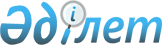 Қазақстан Республикасы Үкіметінің 2004 жылғы 11 қарашадағы N 1185 қаулысына өзгеріс пен толықтыру енгізу туралы
					
			Күшін жойған
			
			
		
					Қазақстан Республикасы Үкіметінің 2009 жылғы 8 мамырдағы N 672 Қаулысы. Күші жойылды - Қазақстан Республикасы Үкіметінің 2015 жылғы 10 тамыздағы № 624 қаулысымен

      Ескерту. Күші жойылды - ҚР Үкіметінің 10.08.2015 № 624 қаулысымен (алғашқы ресми жарияланған күнінен бастап қолданысқа енгізіледі).      Қазақстан Республикасының Үкіметі Қ АУЛЫ ЕТЕДІ: 



      1. "Әлеуметтік мәні бар облысаралық қатынастарды айқындау туралы" Қазақстан Республикасы Үкіметінің 2004 жылғы 11 қарашадағы N 1185 қаулысына (Қазақстан Республикасының ПҮАЖ-ы, 2004 ж., N 45, 562-құжат) мынадай өзгеріс пен толықтыру енгізілсін: 

      көрсетілген қаулыға қосымшада: 

      11, 15, 42, 48-тармақтар алып тасталсын; 

      мынадай мазмұндағы 59-тармақпен толықтырылсын: 

      "59. Қызылорда - Астана.". 



      2. Осы қаулы қол қойылған күнінен бастап қолданысқа енгізіледі.       Қазақстан Республикасының 

      Премьер-Министрі                                    К. Мәсімов 
					© 2012. Қазақстан Республикасы Әділет министрлігінің «Қазақстан Республикасының Заңнама және құқықтық ақпарат институты» ШЖҚ РМК
				